Внеочередное заседание                                                    27-го созыва                                                      РЕШЕНИЕ   26   марта  2018 года                                                       № 175 Об утверждении Проекта организации дорожного движения на автомобильных дорогах общего пользования местного значения сельского поселения   Азяковский  сельсовет муниципального района Бураевский район Республики Башкортостан Совет сельского поселения Азяковский  сельсовет муниципального района Бураевский район Республики Башкортостан  решил:          1.  Утвердить Проект организации дорожного движения  на автомобильных дорогах общего пользования местного значения сельского поселения Азяковский сельсовет муниципального района Бураевский район Республики Башкортостан.2. Настоящее решение обнародовать  на информационном стенде в здании администрации сельского поселения Азяковский  сельсовет муниципального района Бураевский район и на официальном сайте администрации.3. Контроль за исполнением настоящего решения оставляю за собой.Глава сельского поселения                                А.Т.Мухаяров                                               БАШҠОРТОСТАН РЕСПУБЛИКАҺЫБОРАЙ РАЙОНЫ МУНИЦИПАЛЬРАЙОНЫНЫҢ ӘЗӘК АУЫЛ СОВЕТЫ
АУЫЛ БИЛӘМӘҺЕ СОВЕТЫ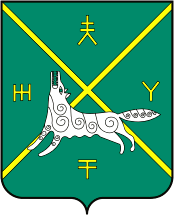 СОВЕТ СЕЛЬСКОГО ПОСЕЛЕНИЯ АЗЯКОВСКИЙ СЕЛЬСОВЕТ МУНИЦИПАЛЬНОГО  РАЙОНРЕСПУБЛИКИ БАШКОРТОСТАН